МУНИЦИПАЛЬНОЕ УЧРЕЖДЕНИЕ«УПРАВЛЕНИЕ ОБРАЗОВАНИЯ»ЭЛЬБРУССКОГО МУНИЦИПАЛЬНОГО РАЙОНАКАБАРДИНО-БАЛКАРСКОЙ РЕСПУБЛИКИ361624, Кабардино-Балкарская Республика, город Тырныауз, проспект Эльбрусский, №-39Тел.4-39-25, e-mail:ruelbrus@yandex.ru24.10.2017г.                                                               № 649 Директору ГБУ КБР « Центр мониторинга и статистики образования» Минобрнауки КБРМашукову А.Б.Уважаемый Анзор Борисович!	МУ « Управление образования» местной администрации Эльбрусского муниципального района представляет сведения о муниципальных координаторах проведения государственной итоговой аттестации по образовательным программам основного общего и среднего общего образования, а также об ответственном за формирование базы данных участников на муниципальном  уровне.И. о. начальника управления                            А. С. ДжаппуеваМуниципальнэIуэхущIапIэКъэбэрдей-БалъкъэрРеспубликэми Эльбрус муниципальнэкуейм щIэныгъэмкIэ и управленэ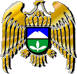 Муниципал учреждениеКъабарты-МалкъарРеспубликаныЭльбрус муниципал районнубилимбериууправлениясы№№ФамилияИмяОтчествоДолжностьПриказ о закреплении№, датаКонтактный телефонАдрес электронной почтыСведения о муниципальном координаторе проведения государственной итоговой аттестации по образовательным программам основного общего образования в Эльбрусском районе в 2018году.Сведения о муниципальном координаторе проведения государственной итоговой аттестации по образовательным программам основного общего образования в Эльбрусском районе в 2018году.Сведения о муниципальном координаторе проведения государственной итоговой аттестации по образовательным программам основного общего образования в Эльбрусском районе в 2018году.Сведения о муниципальном координаторе проведения государственной итоговой аттестации по образовательным программам основного общего образования в Эльбрусском районе в 2018году.Сведения о муниципальном координаторе проведения государственной итоговой аттестации по образовательным программам основного общего образования в Эльбрусском районе в 2018году.Сведения о муниципальном координаторе проведения государственной итоговой аттестации по образовательным программам основного общего образования в Эльбрусском районе в 2018году.Сведения о муниципальном координаторе проведения государственной итоговой аттестации по образовательным программам основного общего образования в Эльбрусском районе в 2018году.1.1.ШахмурзаеваАслижан МагомедовнаЗаместитель начальника МУ  «Управление образования»Приказ МОН КБР от 09.10.2017г.№109489286913484-моб.88663843854-раб.ruoelbrus@yandex.ruСведения о муниципальных координаторах проведения государственной итоговой аттестации по образовательным программам среднего общего образования в  Эльбрусском районе в 2018  году.Сведения о муниципальных координаторах проведения государственной итоговой аттестации по образовательным программам среднего общего образования в  Эльбрусском районе в 2018  году.Сведения о муниципальных координаторах проведения государственной итоговой аттестации по образовательным программам среднего общего образования в  Эльбрусском районе в 2018  году.Сведения о муниципальных координаторах проведения государственной итоговой аттестации по образовательным программам среднего общего образования в  Эльбрусском районе в 2018  году.Сведения о муниципальных координаторах проведения государственной итоговой аттестации по образовательным программам среднего общего образования в  Эльбрусском районе в 2018  году.Сведения о муниципальных координаторах проведения государственной итоговой аттестации по образовательным программам среднего общего образования в  Эльбрусском районе в 2018  году.Сведения о муниципальных координаторах проведения государственной итоговой аттестации по образовательным программам среднего общего образования в  Эльбрусском районе в 2018  году.2.МурачаеваСапият  ХаджидаутовнаМурачаеваСапият  ХаджидаутовнаЗаместитель начальника МУ «Управление образования»Приказ МОН КБР от 09.10.2017г.№109489286921701-моб.88663843259-раб. obrelbrus@yandex.ruСведения об ответственном за формирование базы данных участников на муниципальном  уровне.Сведения об ответственном за формирование базы данных участников на муниципальном  уровне.Сведения об ответственном за формирование базы данных участников на муниципальном  уровне.Сведения об ответственном за формирование базы данных участников на муниципальном  уровне.Сведения об ответственном за формирование базы данных участников на муниципальном  уровне.Сведения об ответственном за формирование базы данных участников на муниципальном  уровне.Сведения об ответственном за формирование базы данных участников на муниципальном  уровне.3.КочкаровАртурМухтаровичКочкаровАртурМухтаровичИнженер- программист районного центра информационных технологийПриказ управления образования от 24.10.2017г. №196ruoelbrus@yandex.ru